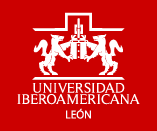 Carta de declaración de originalidad y permiso de publicación El autor (los autores) que firma(n) manifiesta(n):La originalidad de su trabajo escrito como propio y con carácter de inédito, que se presenta para su posible publicación en la revista Entretextos, de la Universidad Iberoamericana León.El texto no está en proceso de evaluación ni edición en otra publicación seriada.Los datos y las referencias a materiales ya publicados están debidamente identificados con su respectivo crédito e incluidos en las notas bibliográficas y en las citas que se destacan como tal; en los casos que así lo requieran, se cuenta con las debidas autorizaciones de quienes poseen los derechos patrimoniales.Se aceptan los cambios considerados viables, sugeridos del proceso de dictaminación y del de corrección de estilo.La facultad del Comité Editorial para aceptarlo y programar su publicación en un número de Entretextos que estime conveniente.El autor (los autores) declara(n):Que asumen la responsabilidad directa sobre las opiniones vertidas en el trabajo puesto a consideración de Entretextos.Que declaran haber respetado los principios éticos de investigación y estar libre de cualquier conflicto de intereses que pueda haber influido en los resultados obtenidos o las interpretaciones propuestas.Que otorga(n) la autorización para que el trabajo sea publicado en la revista Entretextos de manera permanente, para su consulta en línea y con acceso gratuito.Que conservan los derechos de autor sin restricciones y garantizan a la revista el derecho de ser la primera en publicar el trabajo.Que aceptan la licencia bajo la que opera Entretextos: licencia de atribución no comercial Creative Commons que permite a otros compartir el trabajo con un reconocimiento de la autoría, la publicación inicial en esta revista y el uso del material con propósitos no comerciales. Que pueden establecer por separado acuerdos adicionales para la distribución no exclusiva de la versión de la obra publicada en la revista (por ejemplo, situarlo en un repositorio institucional o publicarlo en un libro), con un reconocimiento de su publicación inicial en esta revista. Que enviarán a la editora responsable de Entretextos una carta en la que informan los datos bibliográficos de la obra en la que será publicada dicho artículo (con respecto al inciso 6 de este apartado). Título del trabajo: Autor(es) (nombre completo): Firma:Lugar y fecha: 